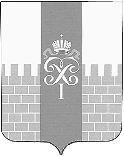 МЕСТНАЯ АДМИНИСТРАЦИЯМУНИЦИПАЛЬНОГО ОБРАЗОВАНИЯ  ГОРОД ПЕТЕРГОФ_____________________________________________________________________________________П О С Т А Н О В Л Е Н И Е  «  14 »_декабря__2016 г.                                                                № ___125____ Об утверждении состава комиссии местной администрации муниципального образования город Петергоф по рассмотрению представленных документов о назначении   ежемесячной доплаты к трудовой пенсии по старости, трудовой пенсии по инвалидности, пенсии за выслугу лет лицам, замещавшим муниципальные должности, должности муниципальной службы в органах местного самоуправления внутригородских муниципальных образований Санкт-ПетербургаВ соответствии с Законом Санкт-Петербурга от 10.05.2011 г. № 204-50 «О ежемесячной доплате к трудовой пенсии по старости, трудовой пенсии по инвалидности, пенсии за выслугу лет лицам, замещавшим муниципальные должности, должности муниципальной службы в органах местного самоуправления внутригородских муниципальных образований Санкт-Петербурга» местная администрация муниципального образования город Петергоф  п о с т а н о в л я е т:1. Утвердить в местной администрации муниципального образования город Петергоф состав комиссии  по рассмотрению представленных документов о назначении   ежемесячной доплаты к трудовой пенсии по старости, трудовой пенсии по инвалидности, пенсии за выслугу лет лицам, замещавшим муниципальные должности, должности муниципальной службы в органах местного самоуправления внутригородских муниципальных образований Санкт-Петербурга (далее комиссия):Председатель комиссии: Ракова Валентина Алексеевна, заместитель главы местной администрации муниципального образования город Петергоф.Члены комиссии:Белезякова Марина Вячеславовна, главный бухгалтер отдела учета и отчетности местной администрации муниципального образования город Петергоф;Пихлапу Галина Владимировна, главный специалист отдела закупок и юридического сопровождения местной администрации муниципального образования город Петергоф;Костарева Анна Валерьевна, руководитель структурного подразделения – начальник финансово-экономического отдела местной администрации муниципального образования город Петергоф;Секретарь комиссии:Абрамова Елена Юрьевна, заместитель начальника организационного отдела местной администрации муниципального образования город Петергоф.     2. Считать утратившим силу постановление от 05.02.2016 № 3 «О создании в местной администрации  МО г. Петергоф комиссии по рассмотрению  представленных документов о назначении   ежемесячной доплаты к трудовой пенсии по старости, трудовой пенсии по инвалидности, пенсии за выслугу лет лицам, замещавшим муниципальные должности, должности муниципальной службы в органах местного самоуправления внутригородских муниципальных образований Санкт-Петербурга».3. Ознакомить с настоящим постановлением вышеуказанных лиц под роспись.4. Контроль исполнения настоящего постановления оставляю за собой.Глава  местной администрации муниципального образованиягород Петергоф                                                                                      В.А. Шифман